PROGRAMXVII posiedzeniaGrupy Tematycznej ds. podejścia Leaderprzy Grupie Roboczej ds. KSOWTermin: 10 marca 2015 roku Miejsce: Ministerstwo Rolnictwa i Rozwoju Wsi, sala 4910:00 – 10:10 	Rozpoczęcie spotkania GTL i przedstawienie programu 10:10– 11:00	Działanie „Wsparcie dla rozwoju lokalnego w ramach inicjatywy LEADER” w ramach PROW 2014-2020 - prezentacja zatwierdzonego 
w dniu 12 grudnia 2014 r. przez Komisję Europejską PROW 2014-2020 
z uwzględnieniem zmian w stosunku do projektu programu z dnia 7 kwietnia 2014 r.11:00 – 12.00 	Omówienie podstawowych zasad tworzenia obszaru objętego lokalną strategią rozwoju w ramach RLKS 12:00 – 12:15	Przerwa 12:15 – 13:15	Zakończenie realizacji działania 431 „Funkcjonowanie lokalnej grupy działania, nabywanie umiejętności i aktywizacja” w 2015 r. - dyskusja13:15 – 14.15	Obiad 14:15 – 16:15	Prezentacja założeń wsparcia przygotowawczego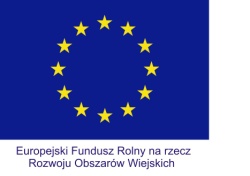 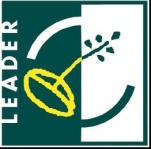 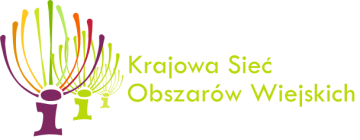 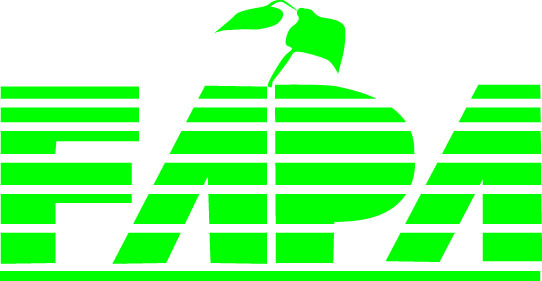 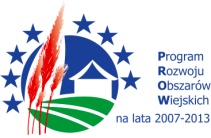 